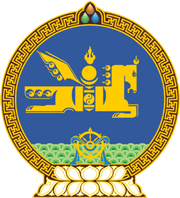 МОНГОЛ УЛСЫН ХУУЛЬ2022 оны 04 сарын 22 өдөр                                                                  Төрийн ордон, Улаанбаатар хот     ЦЭРГИЙН АЛБАНЫ ТУХАЙ ХУУЛЬД     ӨӨРЧЛӨЛТ ОРУУЛАХ ТУХАЙ1 дүгээр зүйл.Цэргийн албаны тухай хуулийн 13 дугаар зүйлийн 13.6 дахь хэсгийн “нийслэл, сум,” гэснийг “сум, нийслэл,” гэж, 16 дугаар зүйлийн 16.3 дахь хэсгийн “нийслэл, сум, дүүрэг, баг, хорооны” гэснийг “сум, баг, нийслэл, дүүрэг, хорооны” гэж тус тус өөрчилсүгэй.МОНГОЛ УЛСЫН ИХ ХУРЛЫН ДАРГА 				Г.ЗАНДАНШАТАР